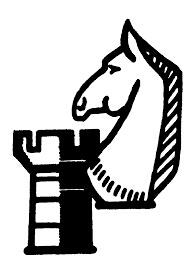 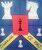 2Eme Tournoi rapide des partenaires Creutzwald - L'HôpitalDimanche 10 juin 2017À l’espace DETEMPLE – 10 rue du Maréchal Foch 57490 l’Hôpital2 tournois homologués FFE et circuit Moselle de rapide.Tournoi A : ouvert à tous les licenciés A ou B.7 rondes de 2 x 15 min,Tournoi B : Réservé au Petits Poussins, Poussins et Pupilles.7 rondes de 2 x 15 min.INSCRIPTION :ADULTES : 8 €        JEUNES (moins de 18 ans) : 4 €.Suivi des inscription sur http://www.cercleechecscreutzwald.fr (site en construction)Clôture des inscriptions le samedi 9 juin 2018 à minuit.Buvette sur place.Contact et inscription :par mail : stankowski.yves@gmail.com par tel.   : 06 21 61 28 48.Prix : Aux 3er du classement général dans le tournoi A.Par catégories d’âgesTous en fonction du nombre d’inscrit.